Your student may qualify for additional services such asfree lunch, tutoring, transportation, and immediate enrollment.Speak with a Millsap ISD schoolsecretary or counselor formore details.Millsap ISDPublic Health and HelpInside this brochure you will find public health resources that are offered throughoutPalo Pinto and Parker County. This brochure is just forinformative purposes, Millsap ISD in no way endorses any of the following services.Brochure distributed by MISD Student Health Advisory Committee.F o r m o r e i n f o r m a t i o n co n t a c t y o u r l o c a l S H A C C o m m i t t e eMore Information is available through school counselors and or the SHAC Committee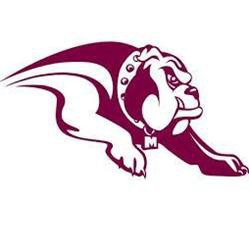 S t r e e t A d d r e s s2 0 1 E . B r a z o s S t . M i l l s a p , T X 7 6 0 6 6www.millsapisd.netP ub l i c H ea l th S er v i cesHospital/Clinics•	Palo Pinto General Hospital940-325-7891•	Bridge to Health Mobil Clinic940-745-0484•	Weatherford Regional Medical Center682-582-1000•	Campbell Clinic817-458-3300•	Options Clinic	817-599-6700Mental Health•	Pecan Valley MHMR Intake/Crisis Line1-800-772-5987  Intellectual/Development Disability   1-866-948-7198Main Office Phone817-579-4400       •	Brenda Anderson817-594-1949•	April Carpenter682-514-9225S u b s t a n c e A b u s e•	Prevention and InterventionStar Council on Substance Abuse254-965-5515•	South Side Church of Christ940-325-1334•	Alcoholic Anonymous817-598-9021•	U.S. Dept of Health800-662-HELPS p e c i a l N e e d s•	Child Study Center817-336-8611•	Parker County Co-OpParker County Co-op provides special education instruction and support services for our member district's students with disabilities.Students requiring these services will be evaluated by district and co-op staff to determine services required.Food Banks•	New Haven Helping Hands	940-325-5654•	Center of Life940-327-8700•	Manna House817-599-6569•	Center of Hope817-594-0266•	Our Daily Bread Bethesda Church940-682-7339Shelters•	New Haven Family Center940-328-0910•	Freedom House, Crisis Intervention817-596-7543 / 817-596-8922•	ACH Emergency Youth Services817-335-4673•	Hope Inc. (shelters, food bank, & 	counseling) 940-325-1306Clothes Closets•	Manna House817-599-6569•	New Haven Helping Hands940-325-5654•	1st Baptist Church of Millsap940-682-4817South Main Church of Christ- Weatherford – 817-594-3030 (clothes and groceries)Pregnancy Centers•	Grace House (serving males & females)	817-599-4700Suicide Hotlines•	MCOT – Crisis hotline800-772-5987Individual/Family/GroupCounselingACH child and family services817-335-HOPE (4673)Safe Harbor, Dr. Goodwin817-441-9345Brandi Buckner Ph.D.817-596-8410Lee Counseling Services682-514-9225Grief CounselingThe (WARM) Place817-870-2272RX Medical Supply Assistance•	St. Joseph Health Care Trust817-874-3747/888-757-9647MISD StaffMHS Counselor  John Olivo940 -274-2683MMS CounselorCyndi Holder           940-274-2662MES CounselorDanita Anderson 940-274-2678MISD NursesMES Liza Lane 940-274-2611MMS Lisa Marbut 940-274-2702MHS Stephanie Gast 940-274-2656*Contact the Center of Hope and Manna                        for additional services.